Unit 1- Quiz 1: Transformations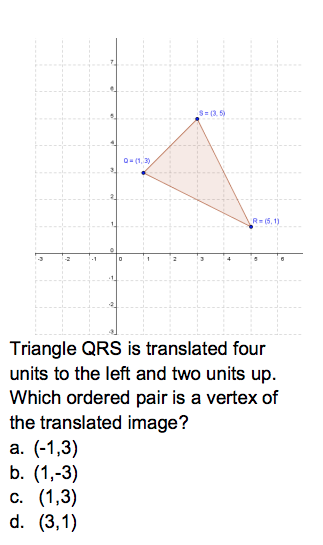 Name: _____________________________________________Period: _______________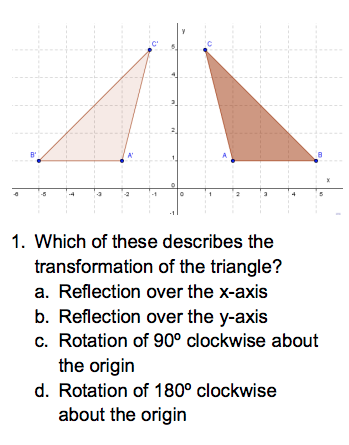 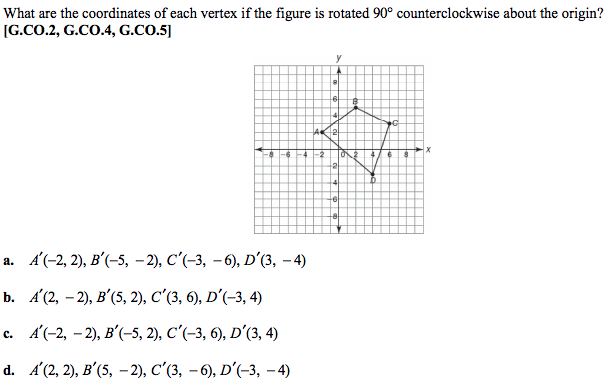 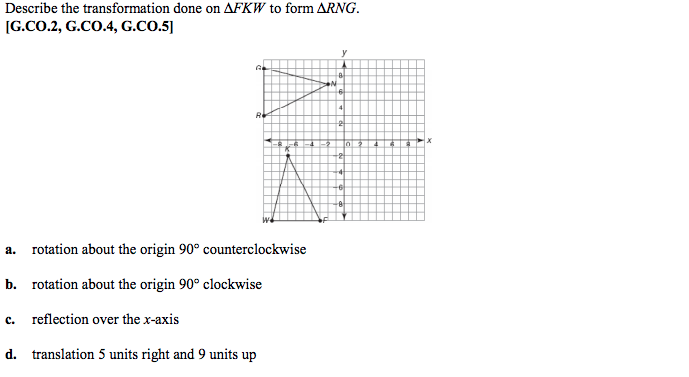 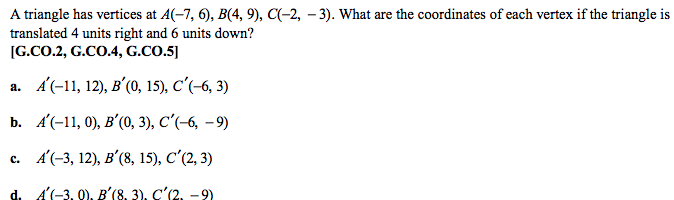 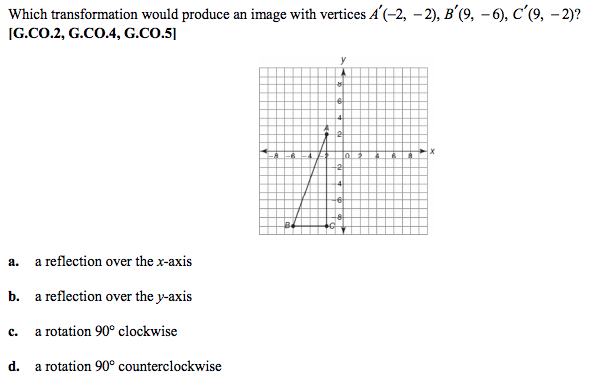 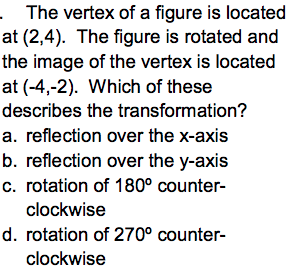 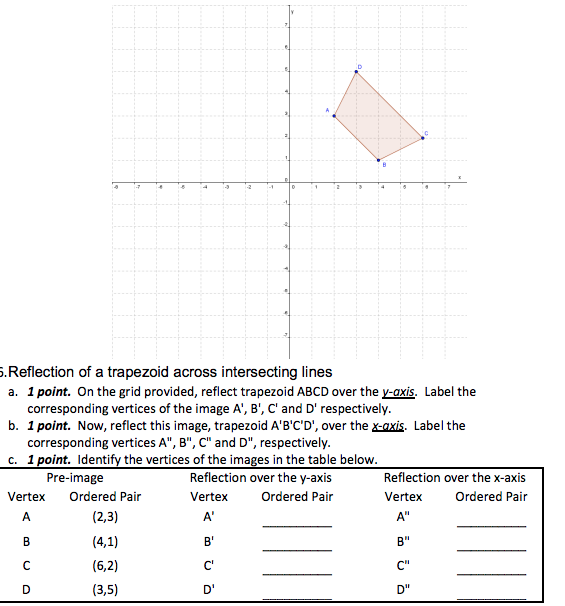 